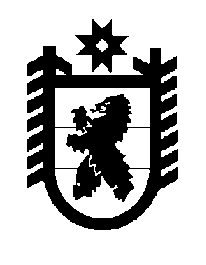 Российская Федерация Республика Карелия    ПРАВИТЕЛЬСТВО РЕСПУБЛИКИ КАРЕЛИЯПОСТАНОВЛЕНИЕот  20 октября 2015 года № 337-Пг. Петрозаводск О распределении на 2015 год субсидий бюджетам муниципальных районов (городских округов) на софинансирование мероприятий, связанных с выполнением Соглашения от 23 июля 2015 года № 565 между Министерством спорта Российской Федерации и 
Правительством Республики Карелия о предоставлении 
субсидии из федерального бюджетаВ соответствии со статьей 9 Закона Республики Карелия от 18 декабря 2014 года № 1851-ЗРК «О бюджете Республики Карелия на 2015 год и на плановый период 2016 и 2017 годов» Правительство Республики Карелия 
п о с т а н о в л я е т:Установить распределение на 2015 год субсидий бюджетам муниципальных районов (городских округов) на софинансирование мероприятий, связанных с выполнением Соглашения от 23 июля 2015 года 
№ 565 между Министерством спорта Российской Федерации и Правительством Республики Карелия о предоставлении субсидии из федерального бюджета бюджету Республики Карелия на софинансирование расходных обязательств Республики Карелия по строительству и оснащению крытого футбольного манежа для специализированной детско-юношеской спортивной школы по футболу, находящейся в собственности субъекта Российской Федерации (муниципальной собственности), и на приобретение искусственного покрытия для футбольных полей профильных спортивных школ, включая их доставку и сертификацию полей, согласно приложению.           Глава Республики  Карелия                       			      	        А.П. ХудилайненПриложениек постановлению ПравительстваРеспублики Карелия от 20 октября 2015 года № 337-ПРаспределение 
на 2015 год субсидий бюджетам муниципальных районов (городских округов) на софинансирование мероприятий, связанных с выполнением Соглашения от 23 июля 2015 года № 565 между Министерством спорта Российской Федерации и Правительством Республики Карелия о предоставлении субсидии из федерального бюджета бюджету Республики Карелия на софинансирование расходных обязательств Республики Карелия по строительству и оснащению крытого футбольного манежа для специализированной детско-юношеской спортивной школы по футболу, находящейся в собственности субъекта Российской Федерации (муниципальной собственности), и на приобретение искусственного покрытия для футбольных полей профильных спортивных школ, 
включая их доставку и сертификацию полей(тыс. рублей)____________Муниципальное образованиеСуммаПиткярантский муниципальный район4 000,0Итого4 000,0